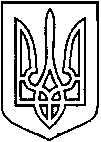 СЄВЄРОДОНЕЦЬКА МІСЬКАВІЙСЬКОВО-ЦИВІЛЬНА АДМІНІСТРАЦІЯСЄВЄРОДОНЕЦЬКОГО РАЙОНУ  ЛУГАНСЬКОЇ  ОБЛАСТІРОЗПОРЯДЖЕННЯкерівника Сєвєродонецької міської  військово-цивільної адміністрації02 липня 2021 року                                                                 № 1082Про затвердження статуту Комплексної дитячо-юнацької спортивної школи 4 міста Сєвєродонецьк Луганської області (в новій редакції)Керуючись пунктом 12, пунктом 15 частиною першою статті 4, пунктом 8 частиною третьою статті 6 Закону України «Про військово-цивільні адміністрації», статтями 87, 88 Цивільного кодексу України, статтями 24, 52, 53, 54, 57, 137 Господарського Кодексу України, Законом України «Про місцеве самоврядування в Україні», враховуючи лист директора Комплексної дитячо-юнацької спортивної школи 4 міста Сєвєродонецьк Луганської області 
Сергія ЧУМАКА щодо внесення змін до Статуту (реєстраційний номер загального відділу від 15.06.2021 № 2028/06), з метою приведення установчих документів у відповідність до вимог чинного законодавства України, зобов’язую:Внести зміни до Єдиного державного реєстру юридичних осіб, фізичних осіб - підприємців та громадських формувань, а саме:доповнити види діяльності Комплексної дитячо-юнацької спортивної школи 4 міста Сєвєродонецьк Луганської області (код ЄДРПОУ 42751364) наступним видом діяльності: КВЕД 35.30 Постачання пари, гарячої води та кондиційованого повітря.Затвердити Статут Комплексної дитячо-юнацької спортивної школи 4 міста Сєвєродонецьк Луганської області, код ЄДРПОУ 42751364 (в новій редакції) (додається).Пункт 1 розпорядження керівника Сєвєродонецької міської військово-цивільної адміністрації Сєвєродонецького району Луганської області від 25 березня 2021 року № 185 «Про затвердження нової редакції статуту Комплексної дитячо-юнацької спортивної школи 4 міста Сєвєродонецьк Луганської області» вважати таким, що втратив чинність.Дане розпорядження підлягає оприлюдненню.Контроль за виконанням цього розпорядження покладаю на першого заступника керівника Сєвєродонецької міської військово-цивільної адміністрації Сєвєродонецького району Луганської області 
Ігоря РОБОЧОГО.Керівник Сєвєродонецької міської Військово-цивільної адміністрації                                   Олександр СТРЮК 